Областная панорама «Соль земли Омской»БОУ г. Омска «Гимназии №12 им. Героя Советского Союза В.П. Горячева»Направление: «Подвиг милосердия и благотворительности»300 лет ОмскуВторая жизнь Воскресенского собора II-ой Омской крепости
Исправление исторической несправедливости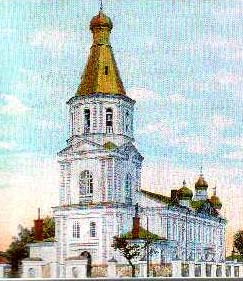 Выполнил:Кулишкин  Юрий,ученик 7 классаРуководитель:Костык Валентина Васильевна, педагог  дополнительного образования2016 годСодержание:I. Воскресенский собор - Святыня Омской крепости                          2. II. 1.Исправление исторической несправедливости.     2. О былой славе Воскресенской церкви в прошлые века              3.     3. Духовно – просветительный центр Омской крепости                4.       4.Великий настоятель Воскресенской церкви -  Стефан                                                Яковлевич Знаменский                                                                     4.                                                  5.Воскресенский собор духовно просветительский центр                    Омской крепости                                                                               5.                                            6.Вторая жизнь Воскресенского собора                                            5.      7. Митинг в честь открытия Воскресенского собора                       5.  III. Заключение                                                                                           6.IV. Список литературы                                                                              7.Тема: Вторая жизнь Воскресенского собора II-ой Омской крепостиИсправление исторической несправедливости«Воскресенский собор -  Святыня Омской крепости»Доброй приметой нашего времени стало восстановление и создание новых храмов, монастырей, часовен, которые становятся украшением и гордостью сибирских городов и сел. Чтобы вернуть духовную историю Омска, возрождать его исторические корни, необходимо возрождать храмы и соборы. Храмы - это часть истории наших предков. «Жалко то поколение, у которого нет никаких памятников и идеалов», - говорил историк В.О. Ключевский.   В Омске сохранилось немало зданий, сооружений, мемориалов, которые могут раскрыть исторические факты  города, рассказать о знаменитых личностях. Одним из таких исторических памятником является - воссозданный в июле 2016г. Воскресенский собор II-ой Омской крепости.       С собором связаны яркие страницы истории Омска. Здесь слушал богослужение писатель Фёдор Достоевский в годы ссылки, был крещён художник Михаил Врубель, поэт Иннокентий Анненский, генерал Дмитрий Карбышев,  молился последний император Российской империи Николай  II. Цель проекта: в честь 300-летия г. Омска воскресить в памяти прошлую значимость Военного Воскресенского собора 2-ой Омской крепости, напомнить о тяжкой истории репрессий и разрушения храма, порадоваться за светлый  день его воссоздания. Объект исследования:  разрушенный и вновь  воссозданный православный храм  II-ой   Омской крепости – Военный Воскресенский собор.    Задачи:              - сделать экскурс в далёкое прошлое;             - собрать информацию о разрушенном и  восстановленном храме;             - ознакомиться с внутренним убранством главного собора II-ой Омской крепости;              -  изучить историю репрессий  30-гг. Омской области,  направленную против                   церкви;           - собрать  иллюстрации, фотографии для презентации.            - найти  сведения о благотворительной деятельности  настоятеля Воскресенской церкви -                 Знаменского  С. Я.   Метод  работы: поисково-ознакомительный и аналитический.     При советской власти судьба каменного строения Омской крепости оказалась трагичной.  Собор претерпел те же изменения, которые постигли многие храмы страны. В 1927 году собор закрыли. Он долгое время пустовал. За опустевшее здание стали бороться военные и музейщики. Для оценки исторической и художественной ценности  собора была создана специальная комиссия. Осмотрев 25 октября 1928 года здание бывшего военного собора, члены комиссии пришли к выводу, что «как памятник искусства и старины он должен использоваться под музей, книгохранилище или архивохранилище, но обязательно с сохранением его наружного и внутреннего вида. Но окружные власти всё же передали храм  под клуб военным.  Уютный Воскресенский красавец-собор по невежеству бывших руководителей в 1958г.  безжалостно был уничтожен. Историческое культовое здание мешало кому-то при строительстве жилого дома на Спартаковской улице.  [7]    (Актуальность) Последствия уничтожения храмов ужасающие: на первое место встали проблемы бездуховности и безнравственности. С потерей храмов угасла религия и вера. Наступил  период безверия. Люди стали слабее духом, отсюда преступления, соблазны, наркотики, разбой, Молодёжь  стала более агрессивной, дети перестали уважать своих родителей, не интересуется историей и краеведением, без чего не развиваются нравственные понятия долг  и  патриотизм.  В наши дни  вывелись меценаты.  Деньги миллиардами вывозятся за границу. [12]  Чтобы строить новые храмы или воссоздавать  старые, нужны деньги, а их нет.                 «Если не восстановить разрушенные храмы и часовни, не возродить религию и веру, мы не найдем Россию ни на картах, ни на пространстве земли»,  - говорил  Патриарх всея Руси – Алексий  II. На сегодня это главное условие выживания  России: другого пути не должно быть».                                                    Исправление исторической несправедливости               Возвращение исторического облика Омской крепости – одна из главных задач в  подготовке  300-летия Омска. Центром крепости стал, как и раньше, Воскресенский военный Собор, возведение которого сегодня символизирует   укрепление духовной силы Российского государства.              2 июля 2016г. впервые за 90 лет молчания (с 1927г.) прозвучал праздничный колокольный звон, который возвестил об открытии храма. Собор  получил вторую жизнь.  В наши дни  он стоит как часть городской среды и как памятник на пересечении улиц Партизанской и Спартаковской. Восстановленный Воскресенский собор соответствует  своему первозданному облику, каким он был  в момент постройки.        О   былой славе Воскресенской церкви в прошлые векаЯрким свидетельством военной мощи русского государства и укрепления его на границе с кочевниками стало возведение Воскресенского собора в новой II-ой  Омской крепости, построенной на берегу Оми. Собор занимал видное место в ансамбле крепости и призван был означать освоенность христианской цивилизации в степных территориях Сибири. Это была главная, центральная церковь нашего города, важный оплот христианской культуры. На протяжении 150 лет Воскресенский Собор являлся одним из духовных центров дореволюционного Омска, особенно для лиц военного сословия.    Воскресенская церковь была заложена в день Воскресения Христова, в 1769 году. Соборная колокольня использовалась как наблюдательная вышка  в военных целях.  Именно, с  появлением церкви был сделан главный шаг к превращению крепости в город. [10]      Историческая справка. Строилась церковь почти 5 лет (с 1769 по 1773гг.).  «Как и все постройки крепости, храм возводили казаки и арестанты-колодники под руководством бывшего ямщика, строителя-самородка Ивана Черепанова. Колодники, выполнявшие на этой работе свой каторжный «урок», лепили и обжигали кирпичи. Их же привлекали для рытья рвов и забивания свай под фундамент церкви». Это было первое каменное здание Омска.  «Храм возносился всё выше к небу, удивляя всех стройностью и строгой красотой. Высокая шатровая колокольня с луковкой на самом верху была одним из оригинальных явлений в сибирском зодчестве 18-ого века. Трёхъярусная колокольня и шатровый верх были видны далеко со стороны степи и со стороны  реки».  (По Юрасовой). Омским военным собором Воскресенскую церковь стали  именовать с августа  1902г., когда  утвердили «Положение» о наименовании. [7]«21 сентября 1773 года в новом храме был освящен престол во имя святого преподобного Сергия Радонежского Чудотворца, 29-го числа того же месяца - главный престол во имя Воскресения Христова и 11 ноября - престол во имя Святой великомученицы Екатерины - небесной покровительницы царствовавшей императрицы Екатерины II-ой. Под хорами, в подвальном помещении,  был устроен четвертый престол во имя иконы Смоленской Пресвятой Богородицы, который был освящен через 5 лет,  4 ноября 1778 года». (По Юрасовой)  Именно это подземное сооружение оберегали омские археологи и краеведы.Духовно-просветительский  центр  Омской  крепости                 Долгое время Воскресенский собор был самым высоким и величественный зданием города Омска и  являл собой культурно-просветительский и благотворительный центр г. Омска. В Великий праздник Пасхи  собор не вмещал всех желающих. Светлое Христово Воскресение был престольным праздником этого старейшего  собора на протяжении XVIII-XIX вв. В храме служили 10 протоиереев, полтора десятка священников и около десятка  дьяконов. В нём служили известные в Омске протоиереи Дмитрий Понамарёв и Стефан Знаменский. 1895 году Воскресенскому собору был присвоен статус Кафедрального собора. Таким он остался до освящения другого, нового градоомского  Успенского кафедрального  Собора.              Храм тесно связан  с людскими судьбами. Именно здесь хранились ценный документальный материал по храмам Омска и прилегающим к нему селениям. Здесь проходили все значимые события в духовной жизни Омска. На богослужении в храме бывал и ссыльный каторжник, впоследствии ставший классиком русской литературы, - Ф.М. Достоевский. 1895 году в храме молился последний император Российской империи Николай II-ой, а в 1905 году здесь служил Божественную литургию святой Иоанн Кронштадский.               Здесь был крещён художник Михаил Врубель, поэт Иннокентий Анненский, генерал Дмитрий Карбышев. При храме находилась церковная библиотека, действовали школа и детский приют. Здесь хранились древние казачьи знамена, старинные иконы, серебряная богослужебная утварь, реликвии, подаренные Императрицей  Екатериной II-ой и многое другое. [7]             Внутреннее убранство церкви отличалось хорошим качеством выполнения архитектуры здания. Особую ценность представлял резной деревянный Иконостас, с двумя приделами в три яруса и с 45-ю иконами в дорогих серебряных окладах.                                   Великий настоятель Воскресенской церкви – Стефан Яковлевич ЗнаменскийВо главе соборного причта стоял заслуженный протоиерей Стефан Яковлевич Знаменский, с мнением которого всегда считались представители городской власти. Воскресенский собор был благотворительным  центром  Омского  региона. В 1897 году стараниями и заботами настоятеля Воскресенской церкви  была открыта первая светская школа для девочек, которая позднее была преобразована в приют «Надежда». Затем эта школа  была преобразована в первую женскую гимназию города Омска. [3]  При Воскресенском соборе работала приходская школа, в которой  бесплатно обучалось 28 мальчиков и 7 девочек. Страсть к распространению образования у Знаменского не прекращалась до конца дней его. Стефан Яковлевич постоянно помогал декабристам, в том числе и Достоевскому,  находившемуся в то время в Омском остроге. Передавал письма, книги, выполнял другие личные его просьбы. [3]            С 1906 года при Воскресенском соборе был открыт собственный приют-школа для сирот, чьи родители нижних воинских чинов были убиты на  войне с Японией. Сохранился архивный  документ собора  1914г, где сказано, что церковное Братство попечительства о детях-сиротах содержало в приюте  15 детей. В 1914 г. церковным Братством в собственном приюте военного собора содержалось  15 сирот. [3]  Страсть к распространению образования у Знаменского не прекращалась до конца дней его. В школе,  открытой в 1897 г., обучалось 28 мальчиков и 7 девочек.   В 1897 году стараниями и заботами Знаменского была открыта первая (светская) школа для девочек, которая позднее была преобразована в приют «Надежда». Затем эта школа  была преобразована в первую женскую гимназию города Омска. [3]  Стефан Яковлевич  был зачинателем создания при Воскресенском соборе самой  большой в Сибири и в городе духовной библиотеки, которая была одной из лучших в округе. В 1867 году духовная библиотека насчитывала более 1020 изданий, а к началу 20-ого века их численность возросла. Ею пользовались военные, купцы, мещане, священники, заключенные острога. Никакой платы за пользование книгами с читателей не бралось, хотя книги в то время были очень дорогим.                  Многие из действующих в то время омских церквей от выписки духовных книг отказывались, т.к. пользовались книгами собора. При соборе был создан книжный склад для распространения книг по городским и сельским храмам. В библиотеке хранились писания святых отцов Церкви, толкования Священного Писания, богословские сочинения, собрания духовных журналов. Библиотекой пользовались военные, купцы, мещане, священники, заключённые острога. При Соборе был так же создан книжный склад для распространения книг по городским и сельским храмам.                                             Вторая жизнь Воскресенского собора               Вторую  жизнь Воскресенский  собор получил бы ещё в июле 2009г.  По инициативе губернатора Омской области Леонида Полежаева было принято решение о воссоздании Воскресенского Собора. В мае 2010 года в основании разрушенного храма был установлен закладной камень. Но с уходом с поста губернатора Полежаева, строительство храма было отложено.              В 2016г. строительство снова возглавил Л.К.Полежаев (бывший губернатор г. Омска). В данной исторической ситуации он поступил как благотворитель. Один из знаковых исторических объектов города был  восстановлен всем миром в рекордный срок – за семь месяцев и стал достоянием и гордостью омичей. К 300-летию Омска храм получил вторую жизнь.  Восстановление Воскресенского собора – дань памяти предкам, исполнение нашего долга перед будущими поколениями – детьми и внуками.                       Митинг в честь открытия Воскресенского собораНа открытии собора отдельно благодарили Леонида Константиновича Полежаева. В Омске его трудами возродился не только Воскресенский собор, но и Рождественский, Ачаирский монастырь,  Успенский кафедральный собор. С приветственным словом выступил митрополит  Омский и Таврический Владимир: «Я думаю, что Господь продлит годы жизни Леонида Константиновича, чтобы он сделал ещё много хорошего людям. Было время разрушать, а сейчас время создавать.  Хочу сказать одно, что если мы не восстановим прошлое – у нас не будет и будущего. Хочется поблагодарить и Омского губернатора Виктора Назарова, который на вверенной ему Омской области возрождает такие прекрасные памятники».   С ответным словом выступил  Леонид Полежаев, который убедительно говорил о необходимости воссоздания в родном городе разрушенного собора:            - Почти 250 лет назад наши предки построили этот собор, который нес в себе историю, культуру и нравственный образ каждого омича, а  нашими поколениями он был уничтожен. Почти сто лет назад этому собору было отказано в его голосе. Еще через некоторое время власть решила, что ему вообще нет места на земле. Жалкие люди разрушали  национальную культуру россиян. Они хотели спрятать под землей память этого собора, веру тысячелетней истории собственного народа, веру, которая создала этот народ, создала общество, и государство… Возрождение этого собора было делом времени, и это время пришло, и мы с вами свидетели этого времени. Нам дано было счастье - прикоснуться к этим святыням и воссоздать их. И не будет до конца счастлив наш город, пока мы не вернем тот духовный порыв, с которым жили три века его жители и создавали его для своих потомков».           Еще предстоит воссоздание внутреннего убранства собора. В соборе не проходят богослужения, в нем размещается выставка об истории храма и его возрождении. Леонид Константинович дал обязательство, что первое богослужение состоится в праздник Рождества Христова.  Заключение.  История нашего края неразрывно связана с православием. Все самое светлое, доброе, милосердное связано с церковной молитвой. Для всех нас навсегда останется общей печалью бездумное уничтожение бесценных памятников истории. Возрождение храмов  - это  возвращение  исторических корней, принадлежащих нашим дедам и  прадедам.  С Воскресенским собором связаны яркие страницы истории Омска, которые мы обязаны знать и помнить. Через молитвенный порог этого собора создавался и наш город Омск,  создавался его неповторимый образ, который умножался многими веками.     Юное поколение не знает этих недалёких трагических дат, потому не может с гордостью говорить о своих предках. Хорошо что поколение омичей XXI века активно отстраивает разрушенные храмы. Возвращённые храмы постепенно вернут нас к традиционной вере и религии.   «Нам дано было счастье - прикоснуться к этим святыням и воссоздать их. И не будет до конца счастлив наш город, пока мы не вернем тот духовный порыв, с которым жили три века его жители и создавали его для своих потомков», - говорил Леонид Полежаев. «Прошлое не умерло, оно даже не является прошлым».  Храмы помогают соединить нас с прошлым, становятся основой духовной культуры.             В  год празднования 300-летия Омска, наше исследование будет хорошим путеводителем по храмам. Также материал  может быть использован при организации краеведческих вечеров, экскурсионных бесед, составлений компьютерных презентаций. Список литературы.1. Воскресенский собор – святыня Омской крепости.    http://www.omskcult.ru/event/4989         2. Вибе П.П.и др. «Омский историко-краеведческий словарь». -  М.: Отечество, 1994.3. Загадки Воскресенского собора. Омские епархиальные ведомости. Август 2016. с.74. История православной культуры Омского Прииртышья. В кн.: «История Омского Прииртышья». Хрестоматия в 3х частях. Часть 3-я.  Омск, 2007, -  319с.   с. 282 - 5. Лебедева Н.И. «Храмы и молитвенные дома Омского Прииртышья». – Омск: ООО «Полиграфист»,  2004. – 256 с. ил. (часовня иконы Иверской  Богоматери – с.26; Серафимо Алексиевская часовня – с. 36).6. Лосунов А.М. «Собор во имя Воскресения построен в граде Омском был». «Омский вестник», 24 авг., 2009г. с.11.7.Мачульская Елена. Археологи взяли тайм-аут. Раскопки на месте Воскресенского собора. «Домашняя газета». 25 нояб.,  2009.- с. 34. 8. Новая жизнь собора. О реставрационных работах старейшего храма – Свято-Никольском Казачьем.  Омская правда №41, 19 окт. 2016. с. 13Палашенков А.Ф. Памятные места Омска – Омск 1956 с.18. Он же. Памятники и памятные места Омска и области. – Омск, 1964. – с.22. “Омский вестник.” 31 марта, 2010 с. 5 9. С.Васильева. Воскресенский собор: начало возрождения. «Омский вестник», 12 авг., 2009г. с.3.10. Сулонецкий А.И. исторические сведения об иконописании. Протоиерей церковные библиотеки Тобольской епархии; Библиотека Омского Воскресенского собора с.343; Он же, библиотеке сочинение в 3х томах. Тюмень, 2000 – с.350.